Nombre y Apellidos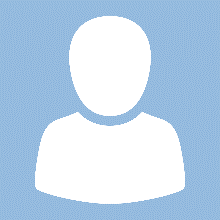 Teléfono de contacto:Correo electrónico:EXTRACTOBreve descripción de tus objetivos y motivaciones profesionales adaptadas al puesto de trabajo al que aspiras.FORMACIÓN ACADÉMICAAño:   Nombre del último curso	Institución donde cursasteEXPERIENCIA LABORAL Si has realizado cualquier tipo de trabajo aunque no fuera remunerado o has ayudado a alguien en la realización del suyo.Año:   Puesto de trabajo	Nombre de la empresa	Funciones desempeñadas	APTITUDES INFORMÁTICASAñade aquellas aptitudes informáticas que te hagan valioso para el puesto. Indica también tu nivel (alto, medio, bajo)IDIOMASIdioma: Nivel	  Certificación que lo acredite (si la hubiera)	INFORMACIÓN ADICIONALSi posees carnet de conducir y tienes posibilidad de cambio de residencia y/o de incorporación inmediata, es el apartado perfecto para indicarlo. Añadir también todo aquello que sea relevante para demostrar el buen trabajo en equipo, las ganas de trabajar y la facilidad de aprendizaje.